Sources:“10 Strategies to Improve Your Reading Comprehension for College.” Purdue University Global, www.purdueglobal.edu/blog/general-education/improve-reading-comprehension-college/. Accessed 23 June 2022. Hopman-Droste, Rachel. “Digital Reading Strategies to Improve Student Success.” Higher Education, 6 Jan 2022, www.pearson.com/ped-blogs/blogs/2022/01/digital-reading-strategies-to-improve-student-success.html.  Accessed 23 June 2022.“Reading College Textbooks – Finding Focus.” Student Success Center University of Southern Maine, usm.maine.edu/sites/default/files/learningcommons/07.Reading-College-Textbooks.pdf. Accessed 23 June 2022.“Reading and Writing in College.” Writing for Success, University of Minnesota Libraries Publishing, 2015, open.lib.umn.edu/writingforsuccess/. Accessed 23 June 2022.Stay engaged with these strategies for learning, memorizing, and organizing information: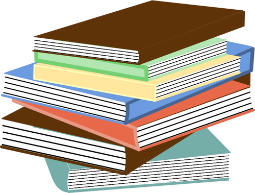 WHILE YOU READ:Begin with the conclusion.  That might be a few lines or a few paragraphs depending on the text.Read a short section (1-3 paragraphs).  Look away from the book and summarize what you read in your own words. Ask yourself what the section was about.  What are the most important points?If you can’t summarize main ideas, review the heading(s) and scan section for key words.Online explanations may help clarify the information.Often the important words are verbs and nouns. 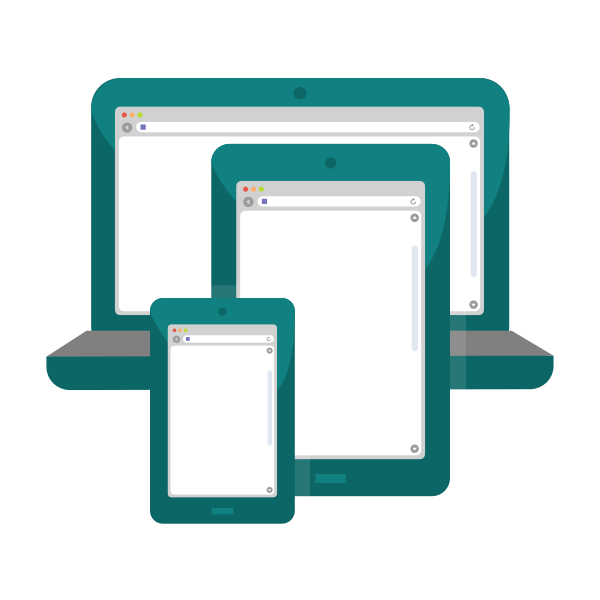 If you still have trouble identifying key points, mark it and ask your instructor or a tutor in the Success Center. Continue reading.  This may also help you understand. <over>Answer assigned or textbook questions as you read.  If none were provided, create your own.  What possible test questions may be asked? or “Is this an important point?” 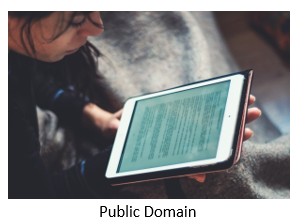 React to the information.  What is your opinion?  Does it make sense? Connect the reading to your course or something you already know to help you recall it later.Move and/or read aloud if your mind wanders.	Change locations to improve memorization of material.Write to Learn:  Sometimes reading without taking notes helps you get the big picture.  However, taking notes and creating test questions helps move information into long-term memory. The Success Center has many note-taking strategies to share.Use sticky notes and symbols to mark your textbook and quickly locate important details, examples, or confusing concepts needing clarification. Highlight very few points - often only one phrase per paragraph. Notetaking is more effective.Draw pictures to give you visual cues and use symbols to bring attention to details.Talk About It: It may seem hard at first, but get in the habit of talking about what you read.  The more you discuss the reading, the more you will understand.Tutors at the Success Center are more than happy to be a thinking-partner.6.  Annotate Your Text: Write or draw images in the text.Use abbreviations and symbols (arrows and lines to show connections, < >, =, [ ] , *, ?, and !!! show relationships or significance)Draw a box around grouped information.Create your own abbreviations and symbols for annotating texts. (eximp or ! = important) 7.  See our Related HandoutsSuccess Center Note Taking Strategies – OverviewSuccess Center Reading Strategy – PQRSTSuccess Center Note Taking - Cornell System 